Wayamba University of Sri Lanka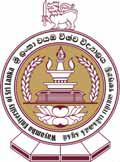 KuliyapitiyaAPPLICATION FOR POSTGRADUATE STUDY LEAVEPersonal Information:  Details of the Postgraduate Programme: Details of the Award/Source of Funding :  Period of Leave :Brief Description of How Applicant Intends to Make Use of the Experience he/she Gains to Further his/her Academic Development, and also Benefit the University.Applicants Declaration:  I Undersigned Certify that Details Provided are Accurate.Name :  Name :  First Name :First Name :First Name :First Name :Middle Initial :Middle Initial :Middle Initial :Surname :Surname :Surname :Surname :Surname :Surname :Designation :  Designation :  Designation :  Designation :  Designation :  Designation :  Designation :  Designation :  Designation :  Designation :  Designation :  Designation :  Designation :  Designation :  Designation :  Faculty :  Faculty :  Faculty :  Faculty :  Faculty :  Faculty :  Faculty :  Faculty :  Faculty :  Faculty :  Faculty :  Faculty :  Faculty :  Faculty :  Faculty :  Department :  Department :  Department :  Department :  Department :  Department :  Department :  Department :  Department :  Department :  Department :  Department :  Department :  Department :  Department :  Date of Birth :Day:                   Day:                   Month:                        Month:                        Year:      Date of the First  
Appointment : Day:                   Day:                   Month:                        Month:                        Year:      No. of Years of Service:Day:                   Day:                   Month:                        Month:                        Year:      Degree Registered/Sought :  Degree Registered/Sought :  Ph.D.Ph.D.Ph.D.Ph.D.Ph.D.M.Phil.M.Phil.M.Phil.M.Phil.M.Phil.M.Phil.M.Sc.M.Sc.M.Sc.M.Sc.MBAMBAMBAOtherType of the Study :Type of the Study :By ResearchBy ResearchBy ResearchBy ResearchBy ResearchBy ResearchBy ResearchBy ResearchBy ResearchCourse WorkCourse WorkCourse WorkCourse WorkCourse WorkCourse WorkCourse WorkBothBothBothEnrolment Status :Enrolment Status :Full-TimeFull-TimeFull-TimeFull-TimeFull-TimeFull-TimeFull-TimeFull-TimeFull-TimeFull-TimeFull-TimeFull-TimeFull-TimeFull-TimePart-TimePart-TimePart-TimePart-TimePart-TimeDuration of the Degree :(In Years) Duration of the Degree :(In Years) Field of Study :Field of Study :Title of the Research/Course Module List [Please Annex 200 Word Description]Title of the Research/Course Module List [Please Annex 200 Word Description]Meeting of the Requirements for Confirmation/Promotion :Meeting of the Requirements for Confirmation/Promotion :ConfirmationConfirmationConfirmationConfirmationConfirmationConfirmationConfirmationPromotionPromotionPromotionPromotionPromotionPromotionPromotionBothBothBothNoneNoneContact Information Applicant   :TelephoneTelephoneTelephoneTelephoneTelephoneTelephoneTelephoneTelephoneTelephoneTelephoneTelephoneTelephoneTelephoneTelephoneEmailEmailEmailEmailEmailContact Information Applicant   :-Contact Information Supervisor  :-Contact Information Coordinator:-Contact Details of the Place Where Research/Course Works are to be Carried OutContact Details of the Place Where Research/Course Works are to be Carried OutPostal Address:Postal Address:Postal Address:Postal Address:Postal Address:Postal Address:Postal Address:Postal Address:Postal Address:Postal Address:Postal Address:Postal Address:Postal Address:Postal Address:Postal Address:Postal Address:Postal Address:Postal Address:Postal Address:Contact Details of the Place Where Research/Course Works are to be Carried OutContact Details of the Place Where Research/Course Works are to be Carried OutTelephone:Telephone:Telephone:Telephone:Telephone:Telephone:Telephone:Telephone:Telephone:Telephone:Telephone:Telephone:Telephone:Telephone:Telephone:Telephone:Telephone:Telephone:Telephone:Contact Details of the Place Where Research/Course Works are to be Carried OutContact Details of the Place Where Research/Course Works are to be Carried OutEmail Address:Email Address:Email Address:Email Address:Email Address:Email Address:Email Address:Email Address:Email Address:Email Address:Email Address:Email Address:Email Address:Email Address:Email Address:Email Address:Email Address:Email Address:Email Address:Title of the Award : 
(Fellowship/Scholarship/Training Programme etc.)   Title of the Award : 
(Fellowship/Scholarship/Training Programme etc.)   Donor Agency : Donor Agency : Procedure Adopted for Selection :Procedure Adopted for Selection :Source of Funding   Self-FinancedSource of Funding   Through ERDSource of Funding   Donor  DirectSource of Funding   GOSLSource of Funding   From  ProjectIf source of funding is from a  project, please indicate the name of the project  If source of funding is from a  project, please indicate the name of the project  4.1Date of Commencement of LeaveDayDayMonthMonthYearYearYearYear4.1Date of Commencement of Leave204.2Date of Completion of Leave2020DayDayMonthMonthYearYearYearYearSignature of the Applicant6.0Recommendation of Head of the Department Recommendation of Head of the Department Recommendation of Head of the Department Recommendation of Head of the Department Recommendation of Head of the Department Recommendation of Head of the Department 6.0Availability of Staff for Programmes During the Period of Applicant’s Leave           Satisfactory Agreement to Cover Up the Applicant’s Involvement inTeaching & Related Work               (iii) Completion of Requirements Regarding Examination and Other                               Work(iv) Proposed Degree is Relevant to the Specialty Required by theDepartment          (v)  Qualification Sought, Fulfills the Requirements for Confirmation     and/or any Promotion of the Applicant                          Availability of Staff for Programmes During the Period of Applicant’s Leave           Satisfactory Agreement to Cover Up the Applicant’s Involvement inTeaching & Related Work               (iii) Completion of Requirements Regarding Examination and Other                               Work(iv) Proposed Degree is Relevant to the Specialty Required by theDepartment          (v)  Qualification Sought, Fulfills the Requirements for Confirmation     and/or any Promotion of the Applicant                          Availability of Staff for Programmes During the Period of Applicant’s Leave           Satisfactory Agreement to Cover Up the Applicant’s Involvement inTeaching & Related Work               (iii) Completion of Requirements Regarding Examination and Other                               Work(iv) Proposed Degree is Relevant to the Specialty Required by theDepartment          (v)  Qualification Sought, Fulfills the Requirements for Confirmation     and/or any Promotion of the Applicant                                Yes      Yes      Yes      Yes      Yes      Yes      Yes      Yes      Yes      Yes       No       No       No       No      No6.0Leave is Recommended  Not Recommended  Not Recommended6.0If Leave not Recommended and/or any other Comments, Please SpecifyIf Leave not Recommended and/or any other Comments, Please SpecifyIf Leave not Recommended and/or any other Comments, Please SpecifyIf Leave not Recommended and/or any other Comments, Please SpecifyIf Leave not Recommended and/or any other Comments, Please SpecifyIf Leave not Recommended and/or any other Comments, Please Specify20DayDayMonthMonthYearYearYearYearSignature of Head of the Department7.0 Recommendation of the Faculty Research & Higher Degrees Committee (FRHDC)  Recommendation of the Faculty Research & Higher Degrees Committee (FRHDC)  Recommendation of the Faculty Research & Higher Degrees Committee (FRHDC)  Recommendation of the Faculty Research & Higher Degrees Committee (FRHDC)  Recommendation of the Faculty Research & Higher Degrees Committee (FRHDC)  7.0 The Institute is : YesNo7.0 UGC Recognized YesNo7.0 Style of Offer On-SiteOn-Line7.0 Relevant to Department/Faculty etc.YesNo7.0 Any Comments :Any Comments :Any Comments :Any Comments :Any Comments :20DayDayMonthMonthYearYearYearYearSignature of Chairman8.0  Recommendation of Dean of the FacultyRecommendation of Dean of the FacultyRecommendation of Dean of the FacultyRecommendation of Dean of the Faculty8.0  Leave is Recommended  Not Recommended  If not Recommended, Please Give Reasons  If not Recommended, Please Give Reasons  If not Recommended, Please Give Reasons  If not Recommended, Please Give Reasons  If not Recommended, Please Give Reasons  20DayDayMonthMonthYearYearYearYearSignature of Dean9.0  9.0  Verification by the Academic Establishments BranchVerification by the Academic Establishments BranchVerification by the Academic Establishments BranchVerification by the Academic Establishments BranchVerification by the Academic Establishments BranchVerification by the Academic Establishments BranchVerification by the Academic Establishments BranchVerification by the Academic Establishments Branch9.0  9.0  Information 	Provided 	Above 	is  Verified 	Correct 	According 	to the Personal File Information 	Provided 	Above 	is  Verified 	Correct 	According 	to the Personal File Information 	Provided 	Above 	is  Verified 	Correct 	According 	to the Personal File Information 	Provided 	Above 	is  Verified 	Correct 	According 	to the Personal File Information 	Provided 	Above 	is  Verified 	Correct 	According 	to the Personal File Information 	Provided 	Above 	is  Verified 	Correct 	According 	to the Personal File Information 	Provided 	Above 	is  Verified 	Correct 	According 	to the Personal File Name of the Subject Clerk:9.0  9.0  Information 	Provided 	Above 	is  Verified 	Correct 	According 	to the Personal File Information 	Provided 	Above 	is  Verified 	Correct 	According 	to the Personal File Information 	Provided 	Above 	is  Verified 	Correct 	According 	to the Personal File Information 	Provided 	Above 	is  Verified 	Correct 	According 	to the Personal File Information 	Provided 	Above 	is  Verified 	Correct 	According 	to the Personal File Information 	Provided 	Above 	is  Verified 	Correct 	According 	to the Personal File Information 	Provided 	Above 	is  Verified 	Correct 	According 	to the Personal File Signature of the Subject Clerk:  DayDayDayMonthMonthYearYearYearYearDayDayDayMonthMonthYearYearYearYear10.0  Recommendation of the Vice - ChancellorRecommendation of the Vice - ChancellorRecommendation of the Vice - ChancellorRecommendation of the Vice - Chancellor10.0  Leave is Recommended  Not Recommended  If not Recommended, Please Give Reasons  If not Recommended, Please Give Reasons  If not Recommended, Please Give Reasons  If not Recommended, Please Give Reasons  If not Recommended, Please Give Reasons  20DayDayMonthMonthYearYearYearYearSignature of the Vice-Chancellor